Выполнить только вариант 2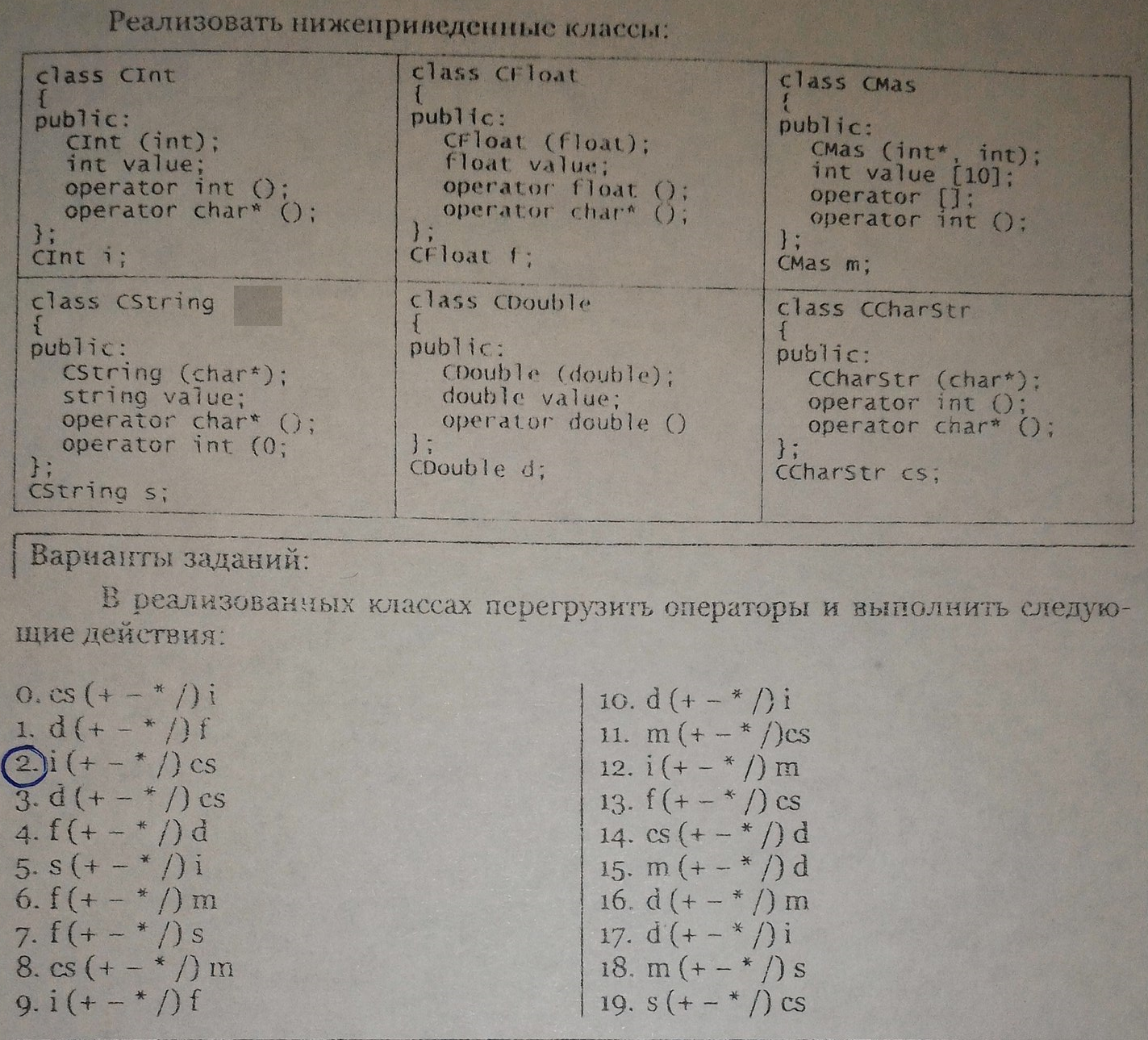 